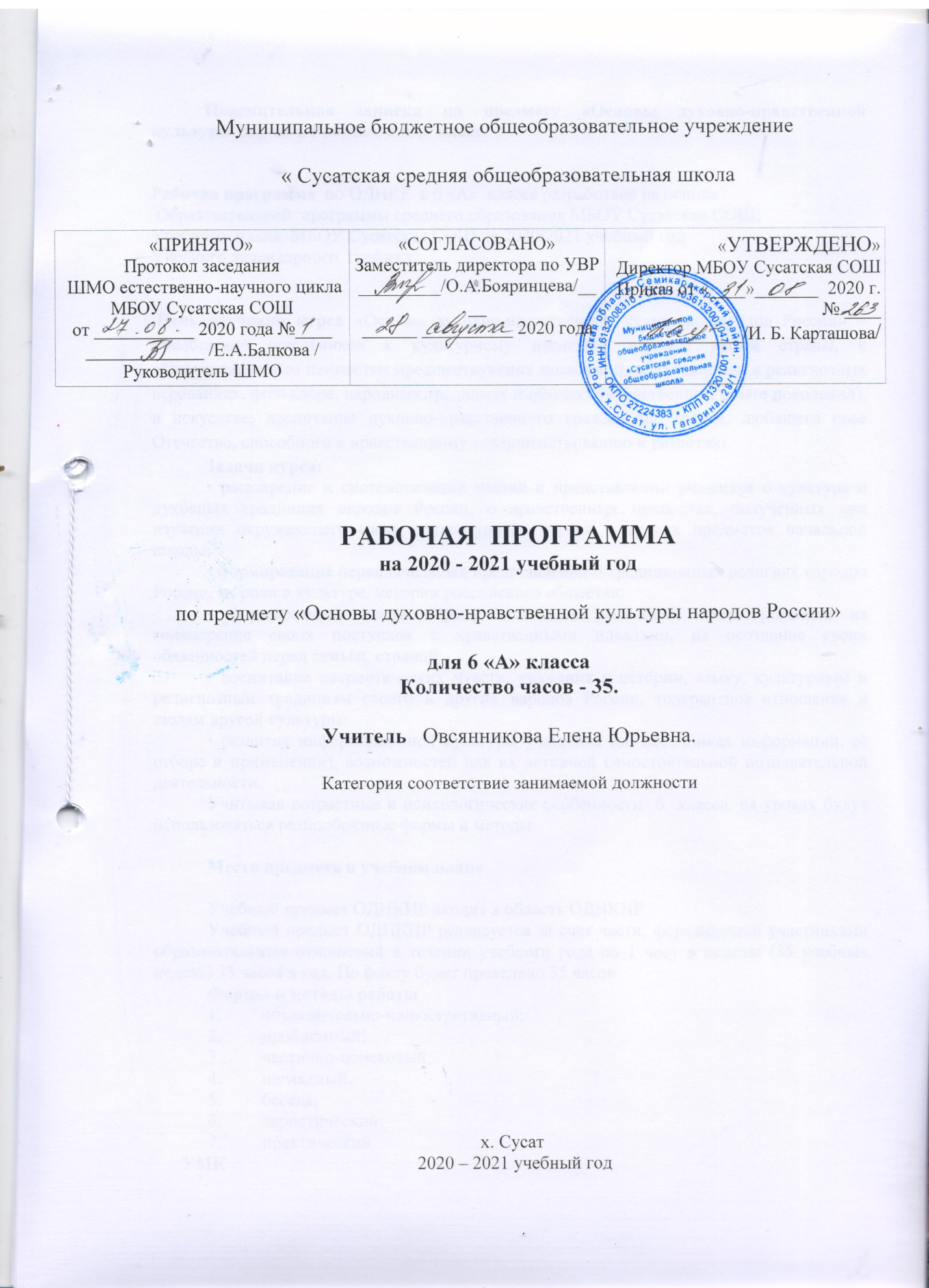 Пояснительная записка по предмету «Основы духовно-нравственной культуры народов России». 6 «А» классРабочая программа по ОДНКР  в 6 «А»  классе разработана на основе:Образовательной  программы основного общего образования МБОУ Сусатская СОШ;                                                                                                                   Учебного  плана  МБОУ Сусатская СОШ на 2020/2021 учебный год                                                                                       Учебного календарного  графика.Цель изучения курса «Основы духовно-нравственной культуры народов России» – приобщение школьников к культурному наследию народов нашей страны, к общечеловеческим ценностям предшествующих поколений, воплощенным в религиозных верованиях, фольклоре, народных традициях и обычаях (нравственном опыте поколений), в искусстве; воспитание духовно-нравственного гражданина России, любящего свое Отечество, способного к нравственному совершенствованию и развитию. Задачи курса:• расширение и систематизация знаний и представлений учащихся о культуре и духовных традициях народов России, о нравственных ценностях, полученных при изучении окружающего мира, литературного чтения и других предметов начальной школы; • формирование первоначальных представлений о традиционных религиях народов России, их роли в культуре, истории российского общества; • формирование основ морали, семейных ценностей, ориентированное на соизмерение своих поступков с нравственными идеалами, на осознание своих обязанностей перед семьёй, страной; • воспитание патриотических чувств; уважения к истории, языку, культурным и религиозным традициям своего и других народов России, толерантное отношение к людям другой культуры;• развитие информационной культуры учащихся (об источниках информации, её отборе и применении), возможностей для их активной самостоятельной познавательной деятельности.Учитывая возрастные и психологические особенности  6  класса, на уроках будут использоваться разнообразные формы и методы.Место предмета в учебном плане Учебный предмет «Основы духовно-нравственной культуры народов России» входит в область ОДНКНР. Учебный предмет ОДНКНР реализуется за счет части, формируемой участниками образовательных отношений в течении учебного года по 1 часу в неделю (35 учебных недель) 35 часов в год. По факту будет проведено 35 часовФормы и методы работыобъяснительно-иллюстративный;проблемный;частично-поисковый;наглядный;беседа;эвристический;практический.УМКПротоиерей Виктор Дорофеев.Основы духовно-нравственной культуры народов России : учебник для 6 класса / Протоиерей Виктор Дорофеев, диакон Илья Кокин, О.Л. Янушкявичене, Ю.С.Васечко – М. : «Русское слово», 2019.В 6 классе у обучающихся будут организованы новые формы уроков: семинары, дискуссии, диспуты. Вместе с этим будут применяться и игровые технологии. Всё это будет способствовать активизации познавательной деятельности учащихся.Личностные, метапредметные и предметные цели (результаты), освоения  учебного предметаЛичностные результаты стремление к саморазвитию, соизмерение своих поступков с общепринятыми нравственными нормами, умение сотрудничать, прислушиваться к оценке своих поступков другими (одноклассниками, родственниками, учителем); осознание культурного и религиозного многообразия окружающего мира, стремление больше узнать о жизни и культуре народов России в прошлом и настоящем, первоначальный опыт толерантности; зарождение элементов гражданской, патриотичесой позиции, терпимости к чужому мнению, стремление к соблюдению морально-этических норм в общении с людьми с ограниченными возможностями, представителями другой национальности. Метапредметные результаты оценивать свои достижения по овладению знаниями и умениями, осознавать причины трудностей и преодолевать их;  проявлять инициативу в постановке новых задач, предлагать собственные способы решения; самостоятельно преобразовывать практическую задачу в познавательную.Познавательные универсальные учебные действиясопоставлять информацию из разных источников, осуществлять выбор дополнительных источников информации для решения учебных задач, включая справочную и дополнительную литературу, Интернет; обобщать и систематизировать её; осуществлять оценочные действия, включающие мотивацию поступков людей; осуществлять исследовательскую деятельность, участвовать в проектах, выполняемых в рамках урока или внеурочной деятельностиКоммуникативные универсальные учебные действия принимать во внимания советы, предложения других людей (учителей, одноклассников, родителей) и учитывать их в своей деятельности; правильно использовать в речи понятия и термины, необходимые для раскрытия содержания курса (исторические, культурологические, обществоведческие и др.); вести диалог со знакомыми и незнакомыми людьми;проявлять инициативу в поиске и сборе различного рода информации для выполнения коллективной (групповой) работы; участвовать в проектной деятельности, создавать творческие работы на заданную тему (небольшие сообщения, сочинения, презентации)Предметные результаты• использовать первоначальные представления о традиционных религиях народов России, их нравственных заповедях в общении с одноклассниками и другими людьми; сравнивать обычаи и традиции народов России, авторское и своё отношение к литературным героям, реальным событиям и людям;  находить на карте столицы национально-территориальных образований России; соблюдать нравственные нормы поведения в семье, школе, общественных местах; заботливо относиться к младшим, уважать старших ;различать нравственные и безнравственные поступки, давать оценку своим поступкам и стараться избавиться от недостатков; использовать дополнительную информацию (словари, энциклопедии, детскую художественную литературу, Интернет) с целью поиска ответов на вопросы, извлечения сведений об образе жизни, обычаях и традициях, религиях народов России для создания собственных устных и письменных сообщений, презентаций.Содержание учебного предметаРаздел 1. Путь жизни (15ч)Путь жизни. От Адама до Авраама. Пророк Моисей.Судьи, цари и пророки.Спаситель: ранами Его мы исцелились.Заповеди блаженства.Заповеди блаженства: земля кротких Апостол Павел.Свидетели благой вести.Апостол Павел.Отдавшие жизнь за Христа.Воины Царя Небесного.Святой Константин Великий.Светильники Церкви Христовой.Контрольная работа « Путь жизни».Сокрытые в пустыне.Раздел 2. Защитники веры и Руси (20ч)Духовная мудрость.Милосердие праведника.Святые Кирилл и Мефодий.Вот я и дети, которых дал мне Бог.Святые защитники.Пастыри Русской Церкви.Игумен земли Русской.Лучезарная Оптина. Юродивые Христа ради.Христианин в неволе.Святые проповедники. Всероссийский батюшка.Род праведных благословится.Новомученики 20 века.Главное в жизни- делать добро.История одной любви. Герои нашего времени.Впереди у нас – вечность.Контрольная работа «Защитники веры и Руси».Анализ контрольной работы «Защитники веры и Руси».Материально-техническое обеспечение образовательного процесса1.Православные праздники. Книга для домашнего и семейного чтения. Сост. И.Смолькин. М 20102.Христианский дух в  народных пословицах. М.,20113.Низова Г.Ю. Наши праздники. Иваново 20024. Еремина Т.С. Русский православный храм. История. Символика. М., 20155. В.А.Смирнов «Фотобанк Лори»6. Интернет ресурсы7.Презентации.Личностные результаты изучения курса «Основы духовно-нравственной культуры народов России».Обучающийся получит возможность научиться:осознанойсвоей идентичности как гражданина России, члена этнической и религиозной группы, семьи, гордость за своё Отечество, свой народ, уважительное отношение к другим народам России, их культурным и религиозным традициям; понимание ценности семьи в жизни человека и важности заботливого, внимательного отношения между её членами; знания основных нравственных норм, ориентация на их выполнение; способность эмоционально (неравнодушно) реагировать на негативные поступки одноклассников, других людей, соотносить поступки с общероссийскими духовно-нравственными ценностями; стремление участвовать в коллективной работе (парах, группах); готовность оценивать своё поведение (в школе, дома и вне их), учебный труд, принимать оценки одноклассников, учителя, родителей.Метапредметные результатыРегулятивные универсальные учебные действияОбучающийся научится:организовывать и планировать свои действия, в соответствии с поставленными учебно-познавательными задачами и условиями их реализации, искать средства для их осуществления;  контролировать процесс и результаты своей деятельности, вносить необходимые коррективы на основе учёта сделанных ошибок; сравнивать результаты своей деятельности и деятельности одноклассников, объективно оценивать их; оценивать правильность выполнения действий, осознавать трудности, искать их причины и способы преодоления.. Познавательные универсальные учебные действияУченик научится: осознавать учебно-познавательную задачу, целенаправленно решать её, ориентируясь на учителя и одноклассников;осуществлять поиск и анализ необходимой информации для решения учебных задач: из учебника (текстовой и иллюстративный материал), наблюдений исторических и культурных памятников, общений с людьми; понимать информацию, представленную в изобразительной, схематичной форме; уметь переводить её в словесную форму; применять для решения задач (под руководством учителя) логические действия анализа, сравнения, обобщения, установления аналогий, построения рассуждений и выводов;Коммуникативные универсальные учебные действияОбучающийся научится:аргументировано отвечать на вопросы, обосновывать свою точку зрения, оценочное суждение, участвовать в диалоге, общей беседе, выполняя принятые правила речевого поведения (не перебивать, выслушивать собеседника, стремиться понять его точку зрения и т. д.); сотрудничать с учителем и одноклассниками при решении учебных задач; проявлять готовность к совместной деятельности в группах, отвечать за результаты своих действий,  осуществлять помощь одноклассникам; допускать возможность существования у людей различных точек зрения, проявлять терпимость и доброжелательность к одноклассникам. Предметные результатыВ результате изучения курса «Основы духовно-нравственной культуры народов РоссииОбучающийся научится: находить на карте национально-территориальные образования Российской Федерации; определять влияние природных условий на жизнь и быт людей ;описывать памятники истории и культуры народов России на основе иллюстраций учебника; рассказывать (на основе учебника и дополнительных источников информации) о традиционных религиях, обычаях и традициях народов России; готовить небольшие сообщения о национальных праздниках, народных промыслах народов России, защитниках Отечества, национальных героях; характеризовать духовно-нравственные черты народов России, основываясь на традиционных религиях, фольклоре и других источниках; различать хорошие и плохие поступки людей, оценивать их с общепринятых нравственных позиций;рассказывать о составе семьи, своих обязанностей в семье, оценивать характер семейных взаимоотношений; оценивать, приводя примеры, своё поведение в семье, школе и вне их; использовать полученные в курсе «Окружающий мир» знания о правах и обязанностях граждан России, государственной символике, государственных институтах и др. для формирования представлений о России, как общем доме для народов её населяющих ;объяснять значение понятий «малая родина», «Родина», «россиянин»; приводить примеры беззаветного служения Родине – России.Критерии оценок по ОДНКНРОтметка «5»ответ полный, правильный, отражающий основной материал курса;правильно раскрыто содержание понятий, закономерностей,  взаимосвязей и конкретизация их примерамответ самостоятельный, с опорой на ранее приобретённые знания и дополнительные сведения Отметка «4»ответ удовлетворяет ранее названным требованиям, он полный, правильный; есть неточности в изложении основного материала или выводах, легко исправляемые по дополнительным вопросам учителя.Отметка «3»ответ правильный, ученик в основном понимает материал, но  не  четко определяет понятия и закономерности;затрудняется в самостоятельном объяснении взаимосвязей, непоследовательно излагает материал, допускает ошибки в ответе.Отметка «2»ответ неправильный;нераскрыто основное содержание учебного материала, не даются ответы на вспомогательные вопросы учителя, грубые ошибки в определении понятий.Календарно-тематическое планирование 6 «А» класс «Основы духовно-нравственной культуры народов мира ».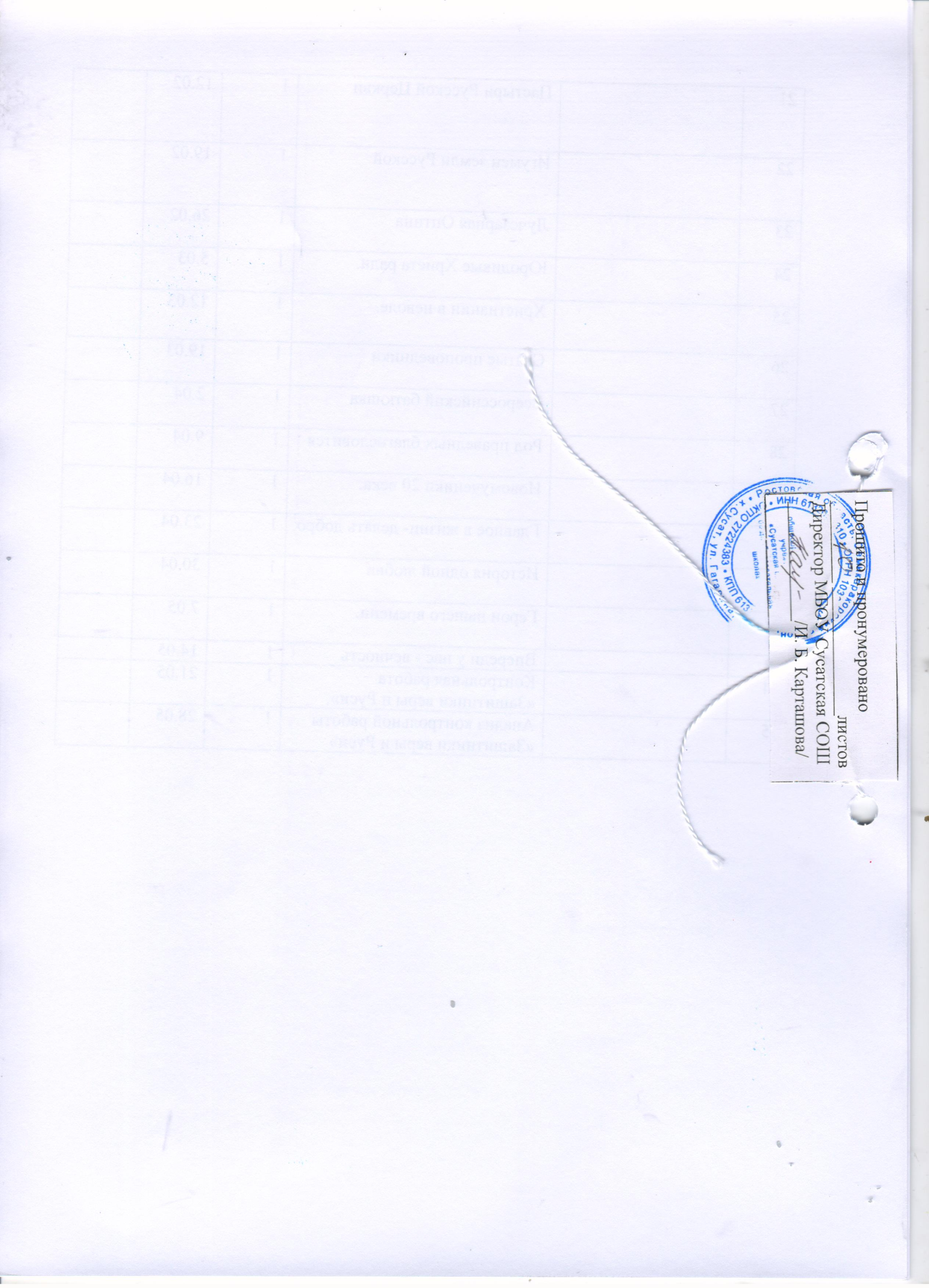 №п/п№п/пРазделТемаКол-во часовПланФактРаздел 1. Путь жизни1511Раздел 1. Путь жизниПуть жизни.14.0922Раздел 1. Путь жизниОт Адама до Авраама111.0933Раздел 1. Путь жизниПророк Моисей118.0944Раздел 1. Путь жизниСудьи, цари и пророки.125.0955Раздел 1. Путь жизниСпаситель: ранами Его мы исцелились12.1066Раздел 1. Путь жизниЗаповеди блаженства.19.1077Раздел 1. Путь жизниЗаповеди блаженства: земля кротких116.1088Раздел 1. Путь жизниСвидетели благой вести123.1099Раздел 1. Путь жизниАпостол Павел.130.101010Раздел 1. Путь жизниОтдавшие жизнь за Христа113.111111Раздел 1. Путь жизниВоины Царя Небесного.120.111212Раздел 1. Путь жизниСвятой Константин Великий127.111313Раздел 1. Путь жизниСветильники Церкви Христовой.14.121414Раздел 1. Путь жизниКонтрольная работа « Путь жизни».111.121515Раздел 1. Путь жизниСокрытые в пустыне118.12Раздел 2 Защитники веры и Руси201616Раздел 2 Защитники веры и РусиДуховная мудрость125.121717Раздел 2 Защитники веры и РусиМилосердие праведника115.011818Раздел 2 Защитники веры и РусиСвятые Кирилл и Мефодий122.011919Раздел 2 Защитники веры и РусиВот я и дети, которых дал мне Бог129.012020Раздел 2 Защитники веры и РусиСвятые защитники15.022121Раздел 2 Защитники веры и РусиПастыри Русской Церкви112.022222Игумен земли Русской119.022323Лучезарная Оптина126.022424Юродивые Христа ради.15.0325Христианин в неволе.112.0326Святые проповедники 119.0327Всероссийский батюшка12.0428Род праведных благословится19.0429Новомученики 20 века.116.0430Главное в жизни- делать добро123.0431История одной любви130.0432Герои нашего времени.17.0533Впереди у нас - вечность114.0534Контрольная работа «Защитники веры и Руси».121.0535Анализ контрольной работы «Защитники веры и Руси»128.05